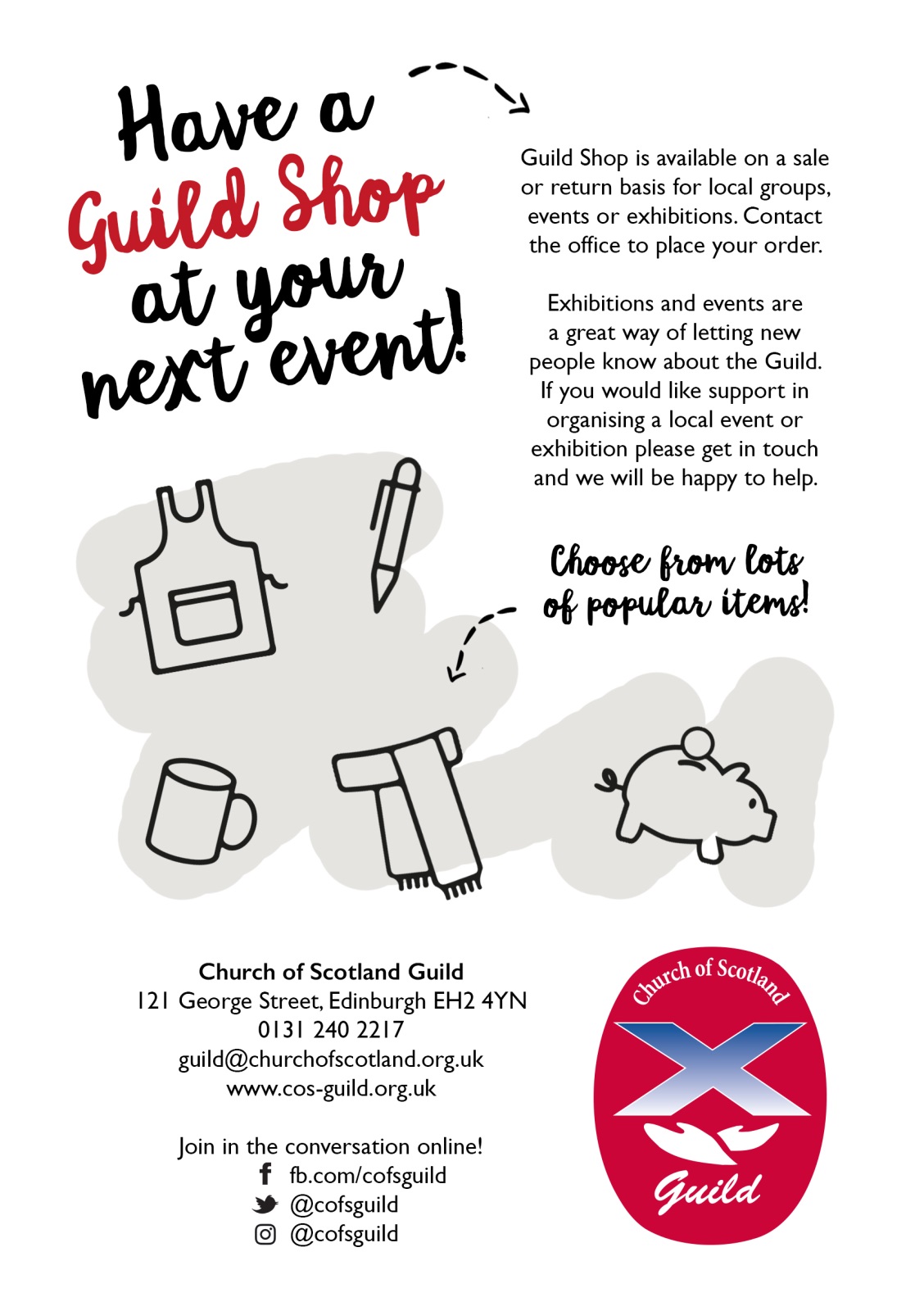 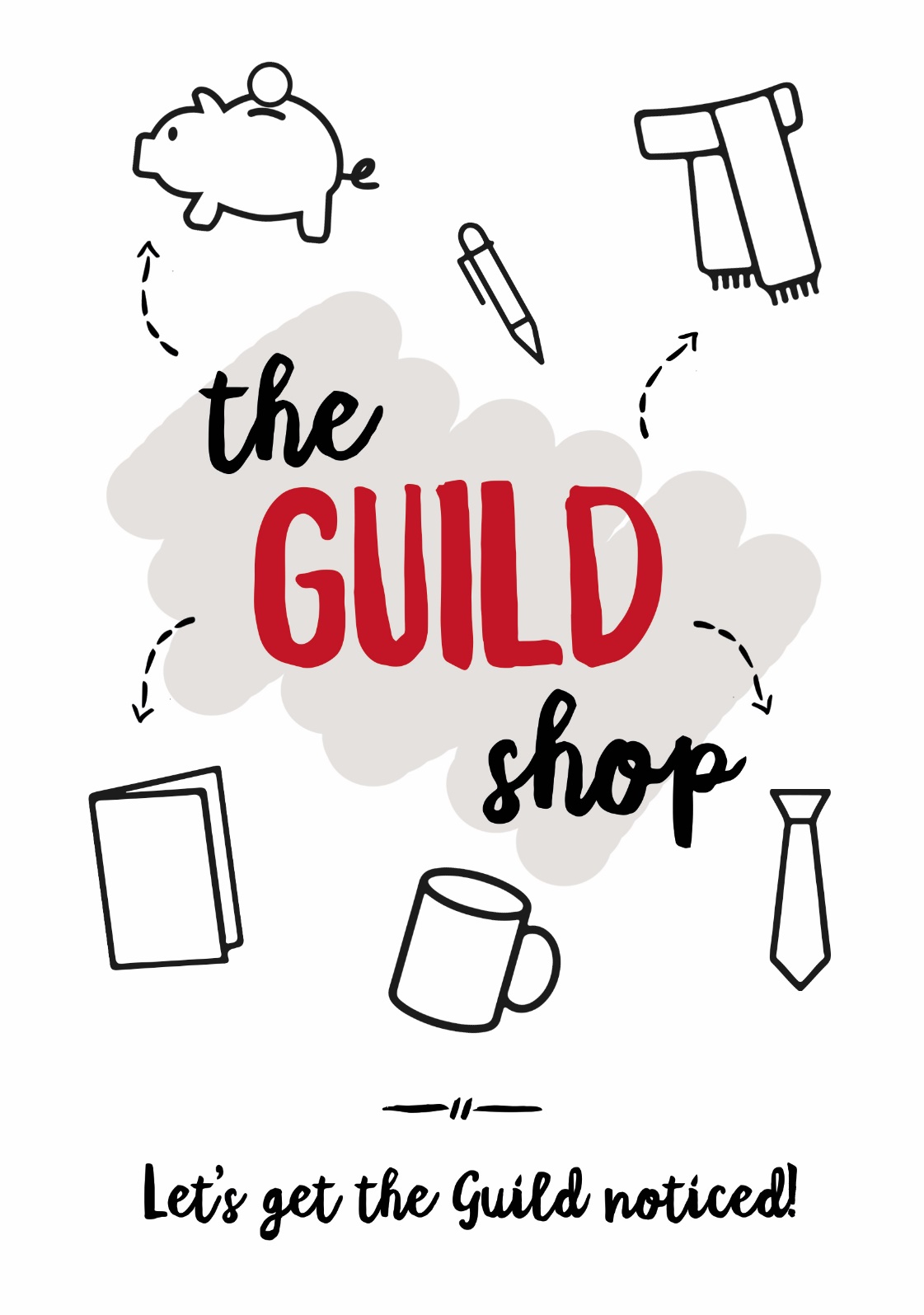 Resources Order FormComplete in capitalsPlease note that shawls and stoles have a 2 week order time, the sterling silver items a 4 week order time.Postage and Packing will be added by Guild Office.  Please DO NOT send cash or cheques as we will enclose an invoice with your order.     DescriptionUnit PriceQuantity/ SizeCostGuild tartan brooch with badge (limited supply)£6.00Guild tartan coin purse (special offer)£6.00Guild tartan spec case (limited)£6.00Guild Tartan lambswool scarf £12.00Guild Tartan lightweight scarf £12.00Guild Tartan shawl£40.00Guild Tartan stole£30.00Guild Tartan tie£12.00Guild 8oz tartan per ½ m£15.00Guild 12oz tartan per ½ m£17.50Guild Convener Badge£3.50Guilds Together Convener Badge£3.50Guild T shirts (S, M, L, XL) (special offer)£4.00Bunting (10m – tartan design)£15.00China mug£5.50Chocolate (assorted flavours)£2.50Diary (special offer)£0.50Greeting cards (6 pack)£2.50Guild Fleece (S, M, L)£15.00Hand Sanitiser£1.50I love the Guild mug (Special offer)£2.00Iron on transfer£1.50Jute Bag (special offer)£4.00Logo badge £3.00Lens cloth£2.00Logo stickers (strip of 5)£0.60Luggage Tags (special offer)£1.00Mobile Phone Sock	£1.00Mystery  Bag worth £15£10.00Pen (red)£1.00Pen (gift boxed) £3.00Pencil£0.50Post it Magnet£1.00Oven glove (special offer)£5.00Remembrance card (10 pack)£6.00Serviettes (100 pack)£3.00Speakers Exp. Env. (10 pack)£1.00Spiral Notebook£2.50Sterling silver earrings£75.00Sterling silver pendant£85.00Sterling silver charm£40.00Thank You Cards (6 pack)£2.50Travel mug (special offer)£2.00Window sticker (special offer)75pDescriptionUnit PriceQuantityCostWee Seeds, Big TreesTheme and Discussion pack£5.00Constitution and Guidelines£1.50Big Book of Gui(l)d ideas£5.00TotalNameAddressPostcodeTelephone 